ΕΛΛΗΝΙΚΗ ΔΗΜΟΚΡΑΤΙΑ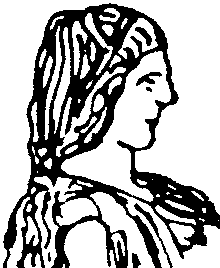 ΓΕΩΠΟΝΙΚΟ ΠΑΝΕΠΙΣΤΗΜΙΟ ΑΘΗΝΩΝΣΧΟΛΗ ΤΡΟΦΙΜΩΝ, ΒΙΟΤΕΧΝΟΛΟΓΙΑΣ ΚΑΙ ΑΝΑΠΤΥΞΗΣΤΜΗΜΑ ΕΠΙΣΤΗΜΗΣ ΤΡΟΦΙΜΩΝ ΚΑΙ ΔΙΑΤΡΟΦΗΣ ΤΟΥ ΑΝΘΡΩΠΟΥΑθήνα 7-6-2018           ΑΝΑΚΟΙΝΩΣΗH εξεταστική του μαθήματος «Φυσικοχημεία» (θεωρία και εργαστήριο) θα πραγματοποιηθεί σύμφωνα με το ακόλουθο πρόγραμμα:Θα πρέπει όλοι οι φοιτητές να έχουν μαζί τους το πάσο τους καθώς και ένα κομπιουτεράκι. Η χρήση κινητού για υπολογισμούς απαγορεύεται.        Εκ του εργαστηρίουΠέμπτη28/6Αμφιθέατρο Φραγκόπουλου11.00-12.30ΒιοτεχνολογίαΌλοι οι φοιτητές από Α-ΜΠέμπτη28/6Αμφιθέατρο Φραγκόπουλου12.30-2.00ΒιοτεχνολογίαΌλοι οι φοιτητές από Ν-ΩΠαρασκευή  29/6ΑμφιθέατροΣίδερι8.00-9.30ΕΤΔΑΌλοι οι φοιτητές από Α-ΛΠαρασκευή  29/6ΑμφιθέατροΣίδερι9.30-11.00ΕΤΔΑΌλοι οι φοιτητές από Μ-Ω